          International Correspondence Chess Federation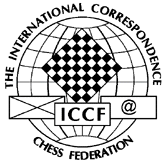 Ian M Pheby8th Veterans World Cup Tournament Organiserian.pheby@tiscali.co.ukReport to the 2016 Congress8th Veterans World Cup (VWC8)7th August 2017Dear Chessfriends,1.	Introduction	The 8th Veterans World Cup is being hosted by England who appointed me as 	Tournament Organiser for VWC8. The closing date for entry was 1st August 2015 with 	an official start date of the event of 1st September 2015.2.	Entries	A total of 605 entries were received from 483 players in 43 different Federations. England is pleased to report that the number of entries was a record entry for the Veterans World Cup.	The players were seeded into 55 groups of 11 players with the top two from each preliminary group together with the top 10 third placed players qualifying for the semi-final stage. Each group winner will receive a prize of 40 Euros, shared if there was a tie. The pairings were issued on 5th August 2015. The adjudication date was 31st March 2017. 	The semi-final stage commenced on 15th June 2017 with eight semi-final groups, and adjudication if necessary will be on 20th March 2019.3.	Appreciation	The semi-finals are being controlled by two TDs from two different Federations, and I wish to thank them for their work in ensuring this tournament is a success. The Tournament Directors are (in alphabetical order):				SIM Biedermann, Thomas, IA (USA)				SIM Krzyżanowski, Dr. Wojciech, IA (POL)Ian M Pheby, IA (ENG)TO, VWC8-------0-------